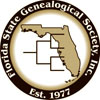 Application must be submitted by 1 January of the award yearRequirementsThree letters of recommendation and one letter from the Library Director authorizing the staff person to take professional leave to attend the educational program of choice. A report must be presented to the FSGS board after attending the event. This complete application Nominations and supporting material should be sent to the FSGS Awards Chair, Kearby Parker Mail: Kearby Parker, CG, FSGS Awards Chair, Email: awards@flsgs.org Electronic Submission is preferred!THE FREELS DUVALL / FSGSLIBRARIANSCHOLARSHIPThe Florida State Genealogical Society is dedicated to the promotion of excellence in the field ofgenealogy and in conjunction with that commitment, recognizes that 's public libraries are a keyresource. For that reason, we are pleased, once again, to offer an opportunity for librarians orparaprofessionals who serve genealogy patrons, a great opportunity to receive continuing education in thisarea.Charlotte Freels Duvall for many years has provided $200.00 for the librarian scholarship. FSGS adds anadditional $300.00 to make a total of $500.00 available to any  librarian who is serving genealogypatrons. This scholarship is for attending a state or national conference or an institute of genealogicalresearch to help further your education in genealogical research and services. If your library servesgenealogy patrons, we hope we can encourage you to apply for our scholarship and increase youreducation to better serve your patrons. A copy of our application form is enclosed. It should be returnedwith a letter of recommendation from your Library Director that includes an assurance that you will begiven professional leave to attend the seminar of choice.Included is a list of conferences and institutes we believe will help you to make a decision. All of theseeducational programs provide brochures well in advance. Contact the organization if you would like to beon the mailing list for announcements. There are also many other conferences and instructional coursesoffered year round. All genealogy publications such as  Lines, The Genealogical Helper, HeritageQuest, The Forum, The National Genealogical Quarterly and other local  society quarterlies andnewsletters announce them on a regular basis.FSGS holds an annual Fall conference with excellent speakers and vendors. This scholarship may beapplied to this conference, and the balance must be applied to one other seminar, conference or institute.You will be required to send a report to the FSGS board after you attend your chosen event. If you haveany questions about our scholarship program, feel free to contact the Awards Chair atawards@flsgs.org. The scholarship will be presented at the annual FSGS conference (details areavailable on the FSGS web site at www.flsgs.org) and it is not necessary to attend. The recipient will benotified in advance. Your local genealogical society can help you by giving letters of recommendation andsuggestions about which programs are the best to attend. You can also print a PDF version of theapplication if needed. Mailing details are on the bottom of the application which is the last page in thispacket.The deadline for applying is January 1 of the award year.A SUGGESTED LIST OF GENEALOGY EDUCATIONAL PROGRAMSFederation of Genealogical SocietiesThe FGS Conference is held each year in a different city. It is usually held at the end of August or early September. This is an umbrella organization for all genealogy societies. A Librarians ServingGenealogists lecture series is provided. Web site is www.fgs.org. and Historical Research IGHR LibraryHeld in June at  (The IGHR web site address ishttp://www.samford.edu/schools/ighr/index.html ). This conference features multiple track selectionsduring a week-long institute aimed at all skill levels of genealogical research, including special topics.National Genealogical Society3108 Columbia Pike, Held each year in a different city usually in May. A Librarians Serving Genealogists lecture series and a luncheon are usually included.The web address is : http://www.ngsgenealogy.org/cs/homeNational Institute on Genealogical ResearchAn extensive week-long program, usually in July, that focuses on federal and pre-federal recordsheld at the National Archives. They also provide a scholarship opportunity. The web address is:http://www.rootsweb.ancestry.com/~natgenin/Salt Lake Institute of Genealogy,UT 84110-1144Held in January of each year. Offers extensive use of the facilities of the Family History Library andprovides seven genealogy tracks, one specifically designed for librarians. The web address is:http://http://www.infouga.orgContact InformationContact InformationApplicant's Name:  Telephone (Incuding Area Code):  Address:  Address:  Library Name:  Library Telephone Incuding Area Code):  Library Address:  Library Address:  Library Director:  Library Director:  I would like to attend the following conference/institute in 2015:I would like to attend the following conference/institute in 2015:Include First And Second Choice:  Include First And Second Choice:  QualificationsQualificationsEducation:  Education:  Job Title And Description:  Job Title And Description:  Background:  Background:  If more space is needed, please attach additional documents it to this application.If more space is needed, please attach additional documents it to this application.Previous Genealogy Experience or Training:  Previous Genealogy Experience or Training:  